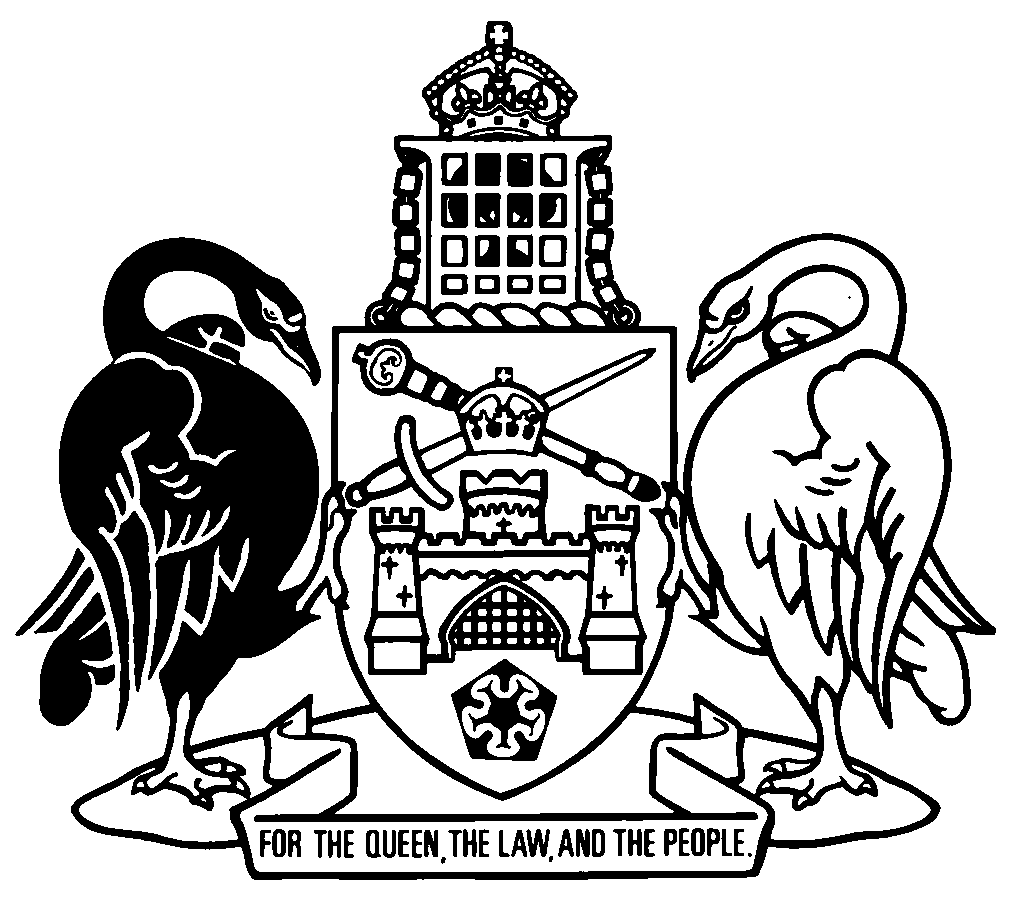 Australian Capital TerritoryActs—2016A chronological listing of Acts notified in 2016[includes Acts 2016 Nos 1-57]Acts—2016Acts—2016Acts—20161Protection of Rights (Services) Legislation Amendment Act 2016 (repealed)notified LR 23 February 2016s 1, s 2 commenced 23 February 2016 (LA s 75 (1))remainder commenced 1 April 2016 (s 2)repealed by LA s 89 (1)
2 April 20162Planning, Building and Environment Legislation Amendment Act 2016 (repealed)notified LR 23 February 2016s 1, s 2 commenced 23 February 2016 (LA s 75 (1))remainder commenced 24 February 2016 (s 2)repealed by LA s 89 (1)
25 February 20163Road Transport Legislation Amendment Act 2016 (repealed)notified LR 24 February 2016s 1, s 2 commenced 24 February 2016 (LA s 75 (1))remainder commenced 25 February 2016 (s 2)repealed by LA s 89 (1)
26 February 20164Crimes (Sentencing and Restorative Justice) Amendment Act 2016 (repealed)notified LR 24 February 2016s 1, s 2 commenced 24 February 2016 (LA s 75 (1))pt 4 commenced 25 February 2016 (s 2 (2))remainder commenced 2 March 2016 (s 2 (1))repealed by LA s 89 (1)
3 March 20165Human Rights Amendment Act 2016 (repealed)notified LR 25 February 2016s 1, s 2 commenced 25 February 2016 (LA s 75 (1))remainder commenced 26 February 2016 (s 2)repealed by LA s 89 (1)
27 February 20166Terrorism (Extraordinary Temporary Powers) Amendment Act 2016 (repealed)notified LR 25 February 2016s 1, s 2 commenced 25 February 2016 (LA s 75 (1))remainder commenced 26 February 2016 (s 2)repealed by LA s 89 (1)
27 February 20167Justice Legislation Amendment Act 2016 (repealed)notified LR 29 February 2016s 1, s 2 commenced 29 February 2016 (LA s 75 (1))remainder commenced 29 August 2016 (s 2 and LA s 79)repealed by LA s 89 (1)
30 August 20168Workers Compensation Amendment Act 2016 (repealed)notified LR 29 February 2016s 1, s 2 commenced 29 February 2016 (LA s 75 (1))s 3, s 5 commenced 1 March 2016 (s 2 (1))remainder commenced 31 May 2016 (s 2 (2))repealed by LA s 89 (1)
1 June 20169Domestic Violence and Protection Orders Amendment Act 2016 (repealed)notified LR 1 March 2016s 1, s 2 commenced 1 March 2016 (LA s 75 (1))remainder commenced 2 March 2016 (s 2)repealed by LA s 89 (1)
3 March 201610Powers of Attorney Amendment Act 2016 (repealed)notified LR 1 March 2016s 1, s 2 commenced 1 March 2016 (LA s 75 (1))remainder commenced 1 September 2016 (s 2 and LA s 79)repealed by LA s 89 (1)
2 September 201611Health Legislation Amendment Act 2016 (repealed)notified LR 1 March 2016s 1, s 2 commenced 1 March 2016 (LA s 75 (1))remainder commenced 2 March 2016 (s 2)repealed by LA s 89 (1)
3 March 201612Victims of Crime (Financial Assistance) Act 2016notified LR 16 March 2016s 1, s 2 commenced 16 March 2016 (LA s 75 (1))remainder commenced 1 July 2016 (s 2 (1) (a))13Protection of Rights (Services) Legislation Amendment Act 2016 (No 2) (repealed)notified LR 16 March 2016s 1, s 2 commenced 16 March 2016 (LA s 75 (1))remainder commenced 1 April 2016 (s 2 and see A2016-1 s 2)repealed by LA s 89 (1)
2 April 201614Road Transport Legislation Amendment Act 2016 (No 2) (repealed)notified LR 17 March 2016s 1, s 2 commenced 17 March 2016 (LA s 75 (1))remainder commenced 18 March 2016 (s 2)repealed by LA s 89 (1)
19 March 201615ACT Civil and Administrative Tribunal Amendment Act 2016 (repealed)notified LR 11 March 2016s 1, s 2 commenced 11 March 2016 (LA s 75 (1))commenced 12 March 2016 (s 2)repealed by LA s 89 (1)
13 March 201616Transplantation and Anatomy Amendment Act 2016 (repealed)notified LR 17 March 2016s 1, s 2 commenced 17 March 2016 (LA s 75 (1))remainder commenced 18 March 2016 (s 2)repealed by LA s 89 (1)
19 March 201617Smoke-Free Public Places Amendment Act 2016 (repealed)notified LR 17 March 2016s 1, s 2 commenced 17 March 2016 (LA s 75 (1))remainder commenced 18 March 2016 (s 2)repealed by LA s 89 (1)
19 March 201618Red Tape Reduction Legislation Amendment Act 2016 (repealed)notified LR 13 April 2016s 1, s 2 commenced 13 April 2016 (LA s 75 (1))remainder commenced 27 April 2016 (s 2)repealed by LA s 89 (1)
28 April 201619Animal Welfare Amendment Act 2016 (repealed)notified LR 13 April 2016s 1, s 2 commenced 13 April 2016 (LA s 75 (1))remainder commenced 31 May 2016 (s 2, CN2016-11 and see LA s 77 (3))repealed by LA s 89 (1)
1 June 201620Smoke-Free Legislation Amendment Act 2016 (repealed)notified LR 13 April 2016s 1, s 2 commenced 13 April 2016 (LA s 75 (1))remainder commenced 1 August 2016 (s 2 and CN2016-13)repealed by LA s 89 (1)
2 August 201621Planning and Development (Efficiencies) Amendment Act 2016 (repealed)notified LR 14 April 2016s 1, s 2 commenced 14 April 2016 (LA s 75 (1))remainder commenced 15 April 2016 (s 2)repealed by LA s 89 (1)
16 April 201622Workplace Privacy Amendment Act 2016 (repealed)notified LR 14 April 2016s 1, s 2 commenced 14 April 2016 (LA s 75 (1))s 5, ss 7-16 repealed before commencement (see s 2 (2) (as am by A2016-37 amdt 1.44) and A2018-10 s 5)remainder commenced 14 October 2016 (s 2 (1) (as am by A2016-37 amdt 1.44) and LA s 79)repealed by LA s 89 (1)
29 March 201823Long Service Leave (Portable Schemes) Amendment Act 2016 (repealed)notified LR 11 May 2016s 1, s 2 commenced 11 May 2016 (LA s 75 (1))remainder commenced 1 July 2016 (s 2)repealed by LA s 89 (1)
2 July 201624Planning, Building and Environment Legislation Amendment Act 2016 (No 2) (repealed)notified LR 11 May 2016s 1, s 2 commenced 11 May 2016 (LA s 75 (1))s 20, s 21 commenced 1 September 2019 (s 2 (2))remainder commenced 12 May 2016 (s 2 (1))repealed by LA s 89 (1)
2 September 201925Lifetime Care and Support (Catastrophic Injuries) Amendment Act 2016 (repealed)notified LR 12 May 2016s 1, s 2 commenced 12 May 2016 (LA s 75 (1))remainder commenced 13 May 2016 (s 2)repealed by LA s 89 (1)
14 May 201626Renewable Energy Legislation Amendment Act 2016 (repealed)notified LR 12 May 2016s 1, s 2 commenced 12 May 2016 (LA s 75 (1))remainder commenced 13 May 2016 (s 2)repealed by LA s 89 (1)
14 May 201627Workers Compensation Amendment Act 2016 (No 2) (repealed)notified LR 15 June 2016s 1, s 2 commenced 15 June 2016 (LA s 75 (1))remainder commenced 1 July 2017 (s 2)repealed by LA s 89 (1)
2 July 201728ACT Civil and Administrative Tribunal Amendment Act 2016 (No 2) (repealed)notified LR 15 June 2016s 1, s 2 commenced 15 June 2016 (LA s 75 (1))s 4, sch 1 pt 1.5 commenced 15 December 2016 (s 2 (2))amdt 1.7, amdt 1.8 commenced 1 February 2017 (s 2 (3) and see A2015-1, s 2 (2) (as am by A2015-52 s 28))remainder commenced 16 June 2016 (s 2 (1))repealed by LA s 89 (1)
2 February 201729Nature Conservation Amendment Act 2016 (repealed)notified LR 16 June 2016s 1, s 2 commenced 16 June 2016 (LA s 75 (1))remainder commenced 17 June 2016 (s 2)repealed by LA s 89 (1)
18 June 201630Retirement Villages Amendment Act 2016 (repealed)notified LR 16 June 2016s 1, s 2 commenced 16 June 2016 (LA s 75 (1))remainder commenced 16 December 2016 (s 2 and LA s 79)repealed by LA s 89 (1)
17 December 201631Mental Health (Secure Facilities) Act 2016notified LR 20 June 2016s 1, s 2 commenced 20 June 2016 (LA s 75 (1))remainder commenced 21 June 2016 (s 2)32Mental Health Amendment Act 2016 (repealed)notified LR 20 June 2016s 1, s 2 commenced 20 June 2016 (LA s 75 (1))s 86, s 96, s 97, s 101 and sch 1 commenced 21 June 2016 (s 2 (2) and see A2016-31 s 2)remainder commenced 21 June 2016 (s 2 (1))repealed by LA s 89 (1)
22 June 201633Emergencies Amendment Act 2016 (repealed)notified LR 20 June 2016s 1, s 2 commenced 20 June 2016 (LA s 75 (1))remainder commenced 21 June 2016 (s 2)repealed by LA s 89 (1)
22 June 201634Independent Competition and Regulatory Commission Amendment Act 2016 (repealed)notified LR 21 June 2016s 1, s 2 commenced 21 June 2016 (LA s 75 (1))remainder commenced 1 July 2016 (s 2)repealed by LA s 89 (1)
2 July 201635Lifetime Care and Support (Catastrophic Injuries) Amendment Act 2016 (No 2) (repealed)notified LR 21 June 2016s 1, s 2 commenced 21 June 2016 (LA s 75 (1))remainder commenced 22 June 2016 (LA s 73 (1) (a) and see LA s 75B (1))repealed by LA s 89 (1)
23 June 201636Supreme Court Amendment Act 2016 (repealed)notified LR 22 June 2016s 1, s 2 commenced 22 June 2016 (LA s 75 (1))remainder commenced 23 June 2016 (s 2)repealed by LA s 89 (1)
24 June 201637Justice and Community Safety Legislation Amendment Act 2016 (repealed)notified LR 22 June 2016s 1, s 2 commenced 22 June 2016 (LA s 75 (1))sch 1 pt 1.21 commenced 1 July 2016 (LA s 79A and see 
A2016-12 s 2 (1))amdt 1.45 never commenced (see A2018-10 s 5)remainder commenced 29 June 2016 (s 2)repealed by LA s 89 (1)
29 March 201838Children and Young People Legislation Amendment Act 2016 (repealed)notified LR 22 June 2016s 1, s 2 commenced 22 June 2016 (LA s 75 (1))remainder commenced 23 June 2016 (s 2)repealed by LA s 89 (1)
24 June 201639Reportable Conduct and Information Sharing Legislation Amendment Act 2016 (repealed)notified LR 17 August 2016s 1, s 2 commenced 17 August 2016 (LA s 75 (1))s 3, s 4, ss 12-14, s 16 commenced 18 August 2016 (s 2 (1))remainder commenced 1 July 2017 (s 2 (2) and CN2017-2)repealed by LA s 89 (1)
2 July 201740Safer Families Levy Act 2016 (repealed)notified LR 17 August 2016s 1, s 2 commenced 17 August 2016 (LA s 75 (1))remainder commenced 18 August 2016 (s 2)repealed by LA s 89 (1)
19 August 201641Rates (Pensioner Rebate) Amendment Act 2016 (repealed)notified LR 17 August 2016s 1, s 2 commenced 17 August 2016 (LA s 75 (1))remainder commenced 18 August 2016 (s 2)repealed by LA s 89 (1)
19 August 201642Family Violence Act 2016notified LR 18 August 2016s 1, s 2 commenced 18 August 2016 (LA s 75 (1))pt 9, s 200, dict defs corresponding law, family violence concern, family violence order paragraph (b), final FVO, foreign order, FVO, general violence order, interim FVO, interstate FVO, interstate law enforcement agency, issuing authority, issuing jurisdiction, jurisdiction, local FVO, local law enforcement agency, make, New Zealand FVO, non-local FVO, participating jurisdiction, properly notified, recognised amendment, recognised FVO, registered foreign order commenced 18 August 2017 (s 2 (3) as am by A2017-10 s 7)remainder commenced 1 May 2017 (s 2 (2) as am by A2017-10 s 7)43Personal Violence Act 2016notified LR 18 August 2016s 1, s 2 commenced 18 August 2016 (LA s 75 (1))remainder commenced 1 May 2017 (s 2 and see Family Violence Act 2016 A2016-42 s 2 (2) (as am by A2017-10 s 7))44Building and Construction Legislation Amendment Act 2016 (repealed)notified LR 19 August 2016s 1, s 2 commenced 19 August 2016 (LA s 75 (1))ss 17-23, s 25, s 35, s 37, s 44, s 47 commenced 19 August 2017 (s 2 (3))remainder commenced 20 August 2016 (s 2 (1))repealed by LA s 89 (1)
20 August 201745Gaming and Racing (Red Tape Reduction) Legislation Amendment Act 2016 (repealed)notified LR 19 August 2016s 1, s 2 commenced 19 August 2016 (LA s 75 (1))sch 1 om before commenced (see A2018-45 sch 1 pt 1.2)remainder commenced 1 September 2016 (s 2 (1))repealed by LA s 89 (1)
2 September 201646Traders (Licensing) Act 2016notified LR 22 August 2016s 1, s 2 commenced 22 August 2016 (LA s 75 (1))remainder commenced 22 August 2017 (s 2 (2))47Revenue Legislation Amendment Act 2016 (repealed)notified LR 22 August 2016s 1, s 2 commenced 22 August 2016 (LA s 75 (1))remainder commenced 1 September 2016 (s 2)repealed by LA s 89 (1)
2 September 201648Crimes (Serious and Organised Crime) Legislation Amendment Act 2016 (repealed)notified LR 23 August 2016s 1, s 2 commenced 23 August 2016 (LA s 75 (1))pt 2 (except s 8 and s 9) commenced 1 May 2017 (s 2 (2))s 8, s 9 commenced 1 May 2017 (s 2 (3))remainder commenced 24 August 2016 (s 2 (1))repealed by LA s 89 (1)
2 May 201749Discrimination Amendment Act 2016 (repealed)notified LR 23 August 2016s 1, s 2 commenced 23 August 2016 (LA s 75 (1))pt 3, amdt 1.2, amdt 1.3, amdt 1.6, amdt 1.14, amdt 1.17 commenced 3 April 2017 (s 2 (2))remainder commenced 24 August 2016 (s 2 (1))repealed by LA s 89 (1)
4 April 201750Residential Tenancies Legislation Amendment Act 2016 (repealed)notified LR 24 August 2016s 1, s 2 commenced 24 August 2016 (LA s 75 (1))s 19, s 23, s 24 and s 28 commenced 24 August 2017 (s 2 (1) (b))remainder commenced 24 August 2017 (s 2 (3))repealed by LA s 89 (1)
25 August 201751Waste Management and Resource Recovery Act 2016notified LR 24 August 2016s 1, s 2 commenced 24 August 2016 (LA s 75 (1))remainder commenced 1 July 2017 (s 2 (2))52Public Sector Management Amendment Act 2016 (repealed)notified LR 25 August 2016s 1, s 2 commenced 25 August 2016 (LA s 75 (1))remainder commenced 1 September 2016 (s 2)repealed by LA s 89 (1)
2 September 201653Justice and Community Safety Legislation Amendment Act 2016 (No 2) (repealed)notified LR 25 August 2016s 1, s 2 taken to have commenced 23 June 2016 (LA s 75 (2))s 3 taken to have commenced 23 June 2016 (LA s 75AA (2))pt 4 taken to have commenced 23 June 2016 (s 2 (2) and see A2016-36 s 2)s 14 commenced 1 July 2017 (s 2 (3))remainder commenced 26 August 2016 (s 2 (1))repealed by LA s 89 (1)
2 July 201754Public Health Amendment Act 2016 (repealed)notified LR 25 August 2016s 1, s 2 commenced 25 August 2016 (LA s 75 (1))remainder commenced 26 August 2016 (s 2)repealed by LA s 89 (1)
27 August 201655Freedom of Information Act 2016notified LR 26 August 2016s 1, s 2 commenced 26 August 2016 (LA s 75 (1))remainder commenced 1 January 2018 (s 2 as am by A2017-14 s 19)56Appropriation Act 2016-2017 (repealed)notified LR 26 August 2016s 1, s 2 taken to have commenced 1 July 2016 (LA s 75 (2)) remainder taken to have commenced 1 July 2016 (s 2)repealed by LA s 89 (2)
30 June 201757Appropriation (Office of the Legislative Assembly) Act
2016-2017 (repealed)notified LR 26 August 2016s 1, s 2 taken to have commenced 1 July 2016 (LA s 75 (2)) remainder taken to have commenced 1 July 2016 (s 2)repealed by LA s 89 (2)
30 June 2017